Timeline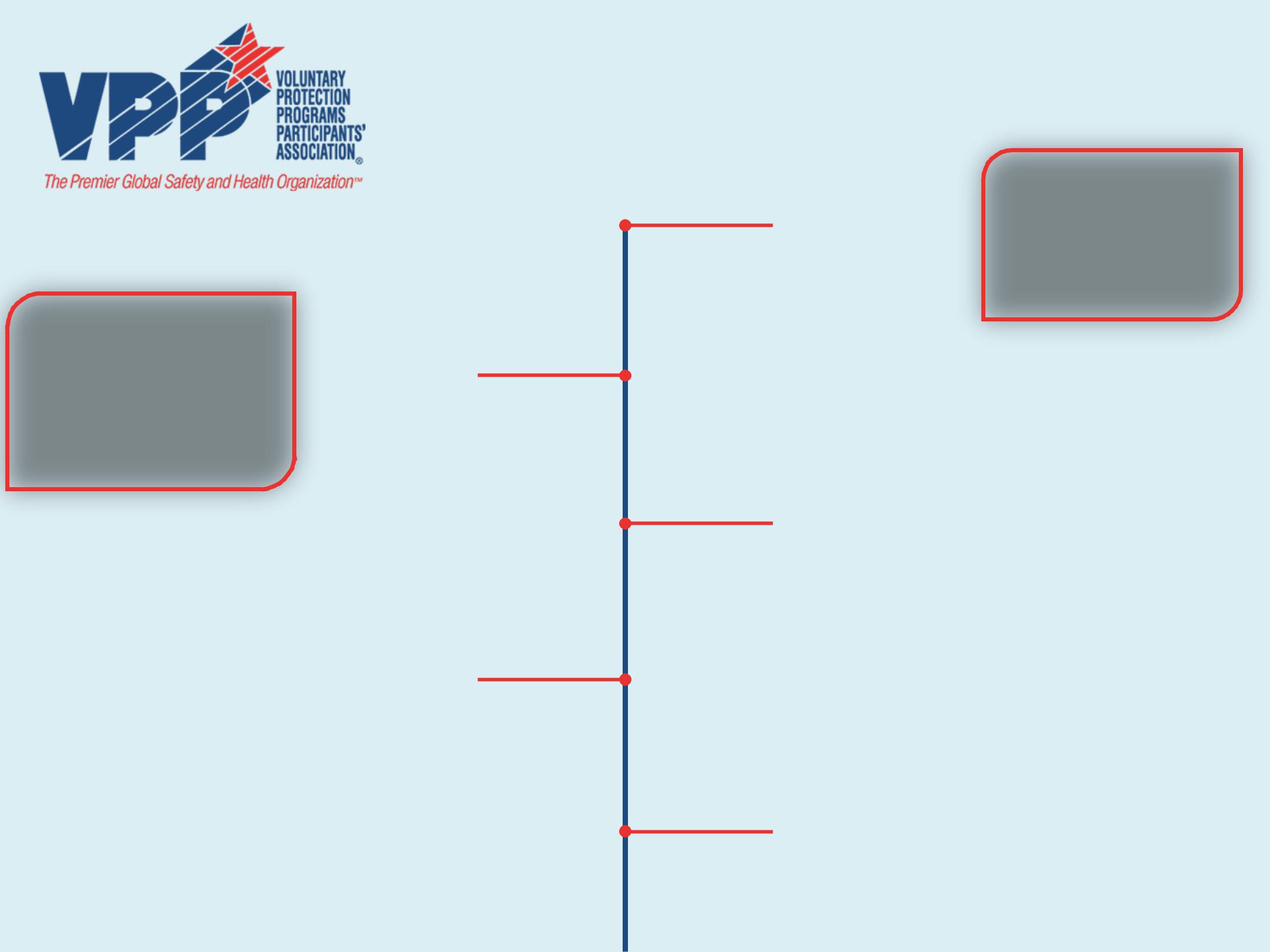 1984VPPPA EstablishedFounding Chairperson:Ron Amerson1st Annual National ConferenceWashington, DC19863rd Annual National Conference Schaumberg, IL19881st Meeting ofVPP ParticipantsMeeting Held in Washington, DCSponsored by OSHA19852nd Annual National Conference Atlanta, GA19874th Annual National Conference Atlanta, GA2nd Executive Director: Lee Anne Jillings2nd Chairperson: Robert StegallMentoring Program Created1994   10th  Annual National Conference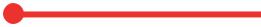 Phoenix, AZConference Surpasses 1,000Participants11th Annual National ConferenceWashington, DC199613th Annual National Conference New Orleans, LA1998The Leader MagazineInaugural Issue15th  Annual NationalConference Washington, DC20001995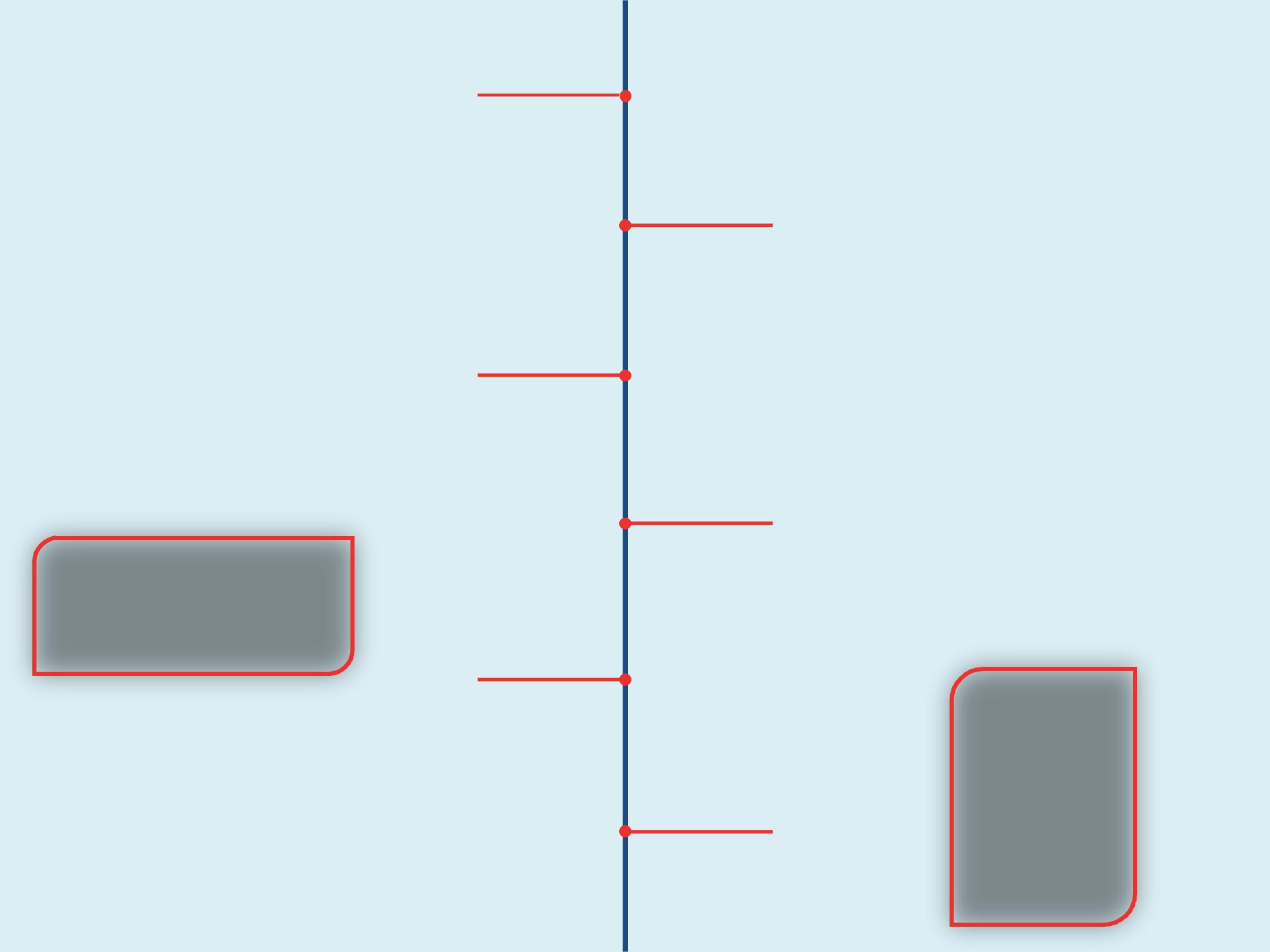 12th Annual National Conference Orlando, FL19973rd Chairperson:Bob Brant14th Annual National ConferenceChicago, IL19994th Chairperson:June Brothers16th Annual National ConferenceSeattle, WAVPPPA Website LaunchedConference Surpasses 2,000Participants17th  Annual National ConferenceNew Orleans, LA200219th Annual National Conference Washington, DC20041st 4th  Executive Director:R. Davis Layne1st Assistant Executive Director:Adam K. Pawlus1st Scholarships Introduced21st Annual National Conference Dallas, TX20062001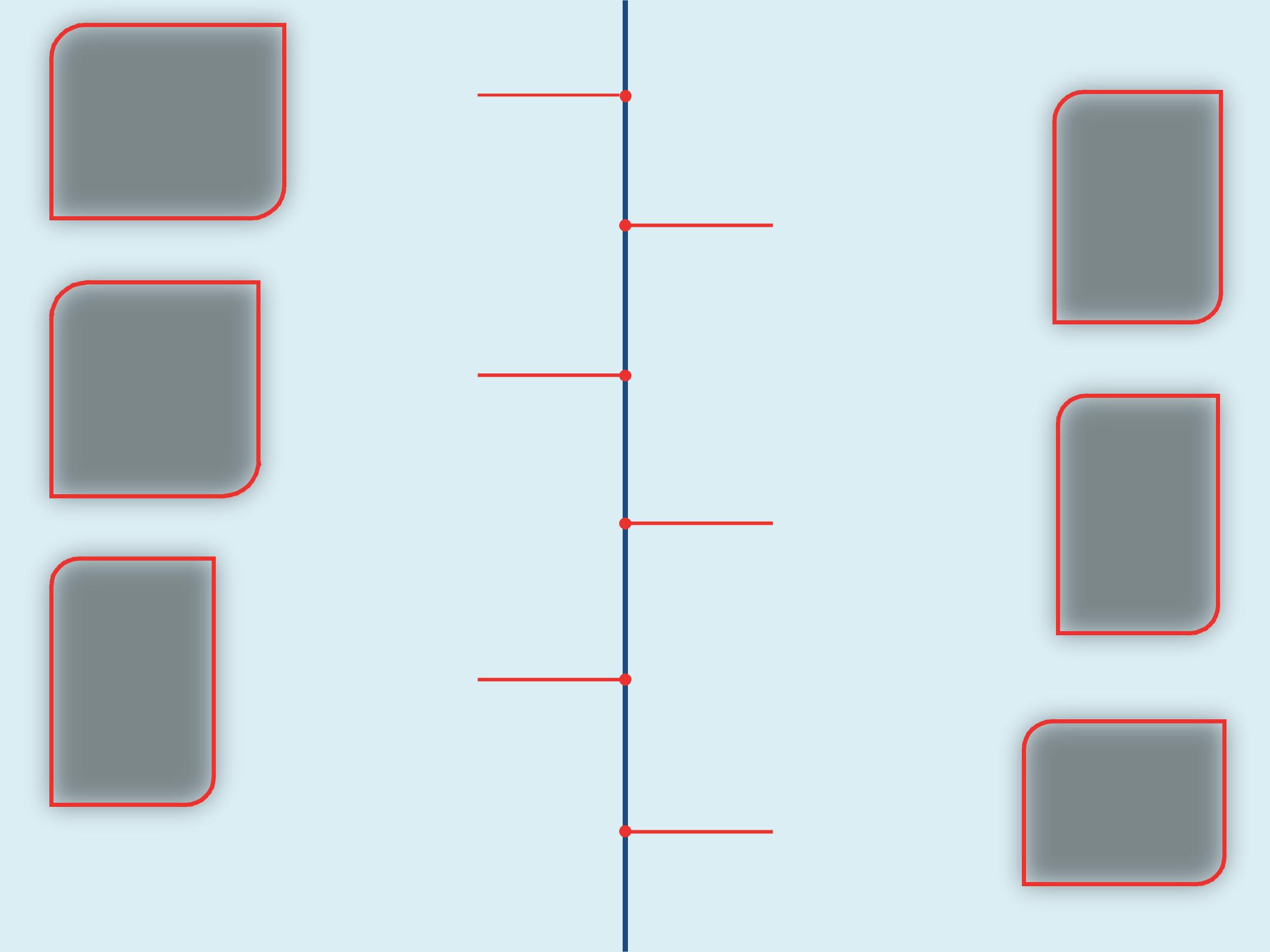 10 VPPPA Chapters Established3rd Executive Director:Paul Villane18th Annual National Conference Orlando, FL200320th Anniversary of VPPPA5th Chairperson:Mike Maddox20th Annual National Conference Las Vegas, NV200522nd Annual National ConferenceOrlando, FL23rd Annual National Conference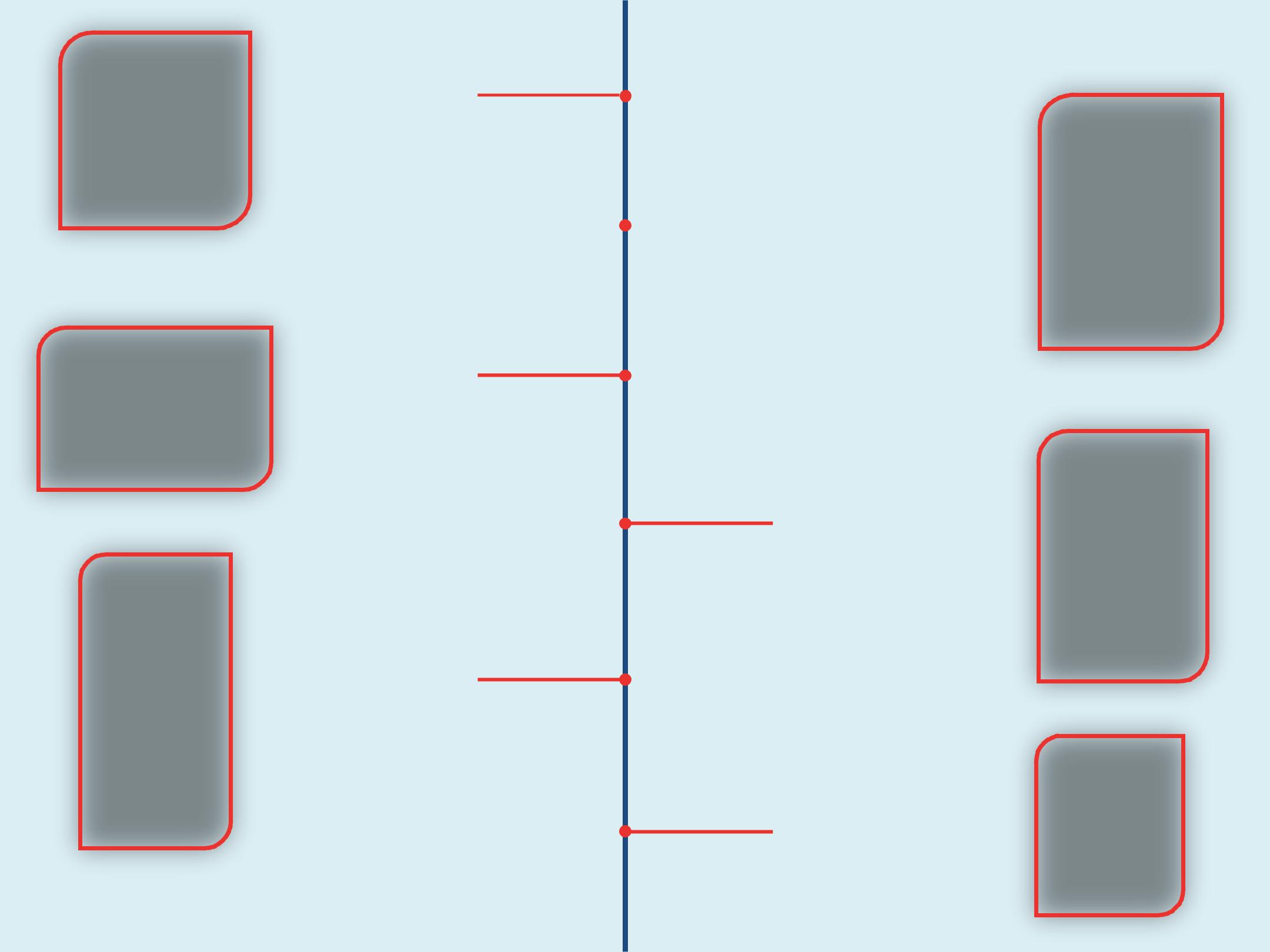 VPP Reaches 2,000 Sites24th Annual National ConferenceAnaheim, CA25th Anniversary of VPPPA200925th  Annual National ConferenceSan Antonio, TX7th Chairperson:Mike Maddox2010Conference Surpasses 3000 Participants27th Annual National Conference New Orleans, LA26th  Annual National ConferenceOrlando, FL201128th Annual National ConferenceAnaheim, CA201229th Annual National Conference Nashville, TN2014The Leader is Nominated forthe Folio Award31st Annual National Conference Grapevine, TX2016National Conference Rebranded as Safety+ National SymposiumSafety+ National SymposiumNew Orleans, LA20182013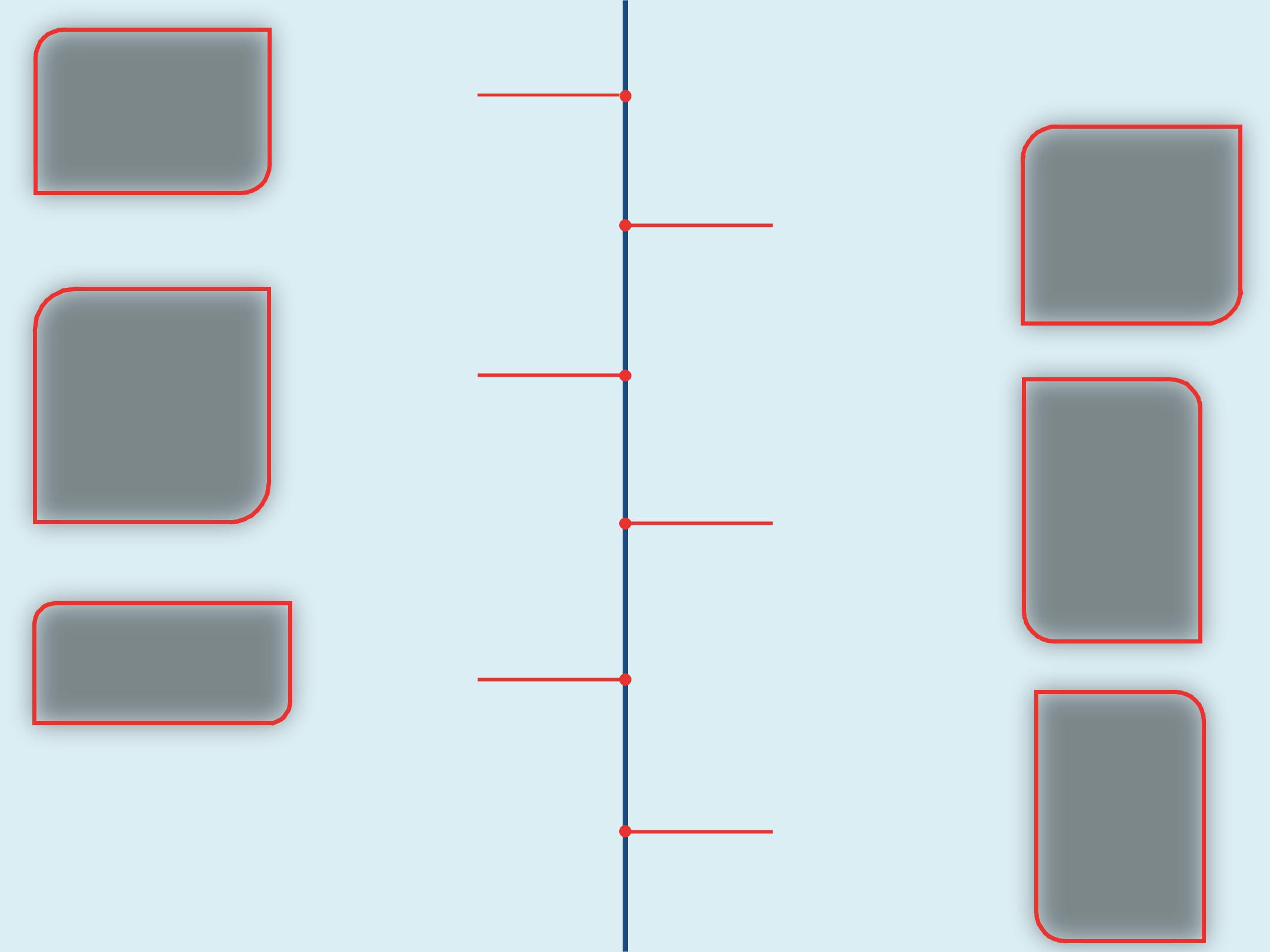 30th Anniversary of VPPPA30th  Annual National ConferenceNational Harbor, MD20158th Chairperson:Mike Guillory5th Executive Director:Mike Maddox32nd Annual National ConferenceKissimmee, FL20179th Chairperson:J.A. Rodriguez, Jr.The Leader Wins Gold for Feature Article from the Excel AwardsFirst Strategic Plan ApprovedSymposium Surpasses 3500 ParticipantsSafety+ National Symposium Nashville, TN35th Anniversary of VPPPA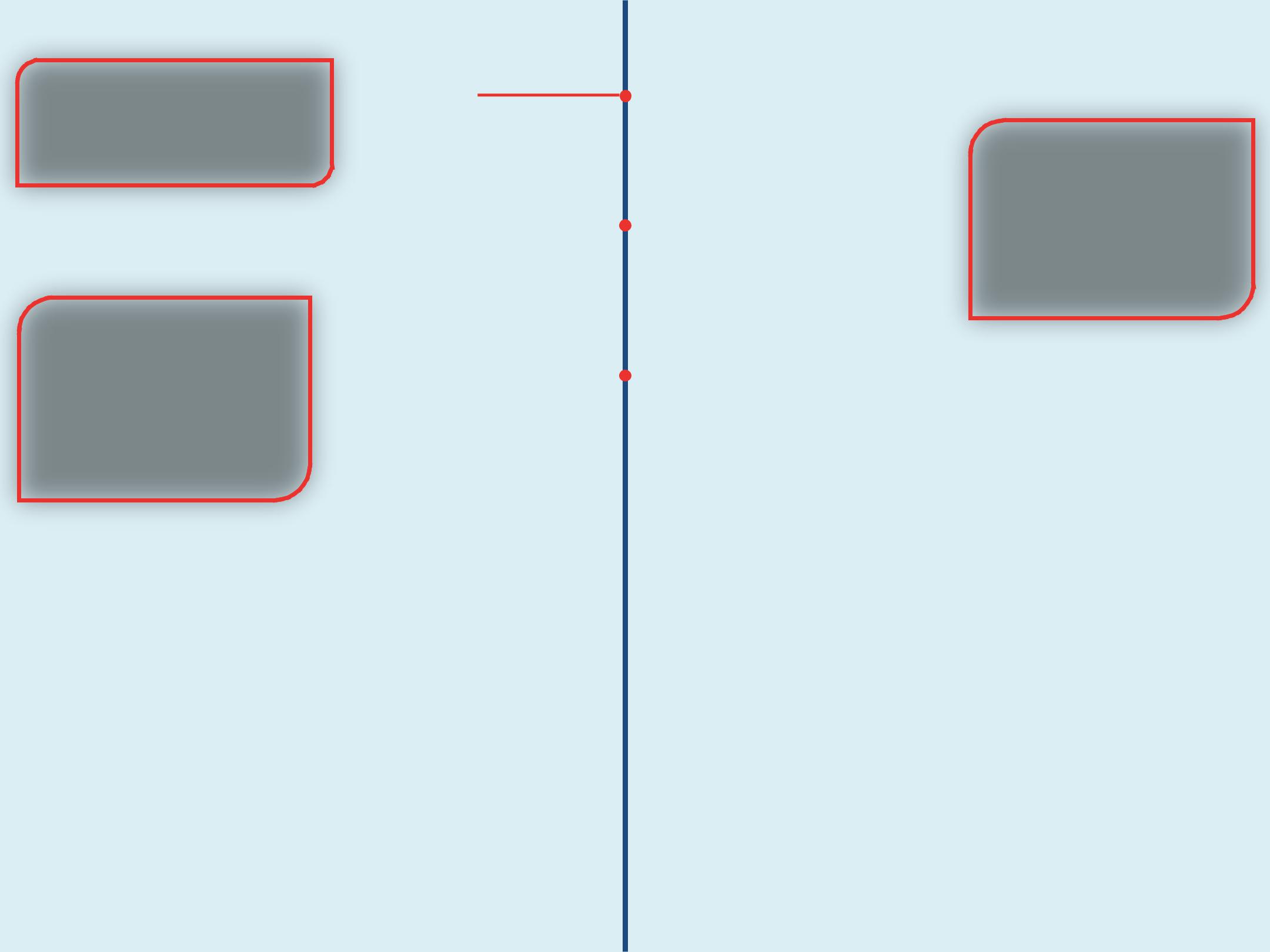 Safety+ National SymposiumNew Orleans, LA2019Safety+ National SymposiumAugust 25-28, 2020Marriott OrlandoWorld CenterSafety+ National SymposiumAugust 31-September 3, 2021Gaylord Opryland ConventionCenter2022   2022 Strategic Plan Fulfilled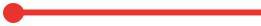 2026 Strategic Plan Set   2023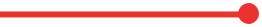 2024   40th Anniversary of VPPPA5th Annual National Conference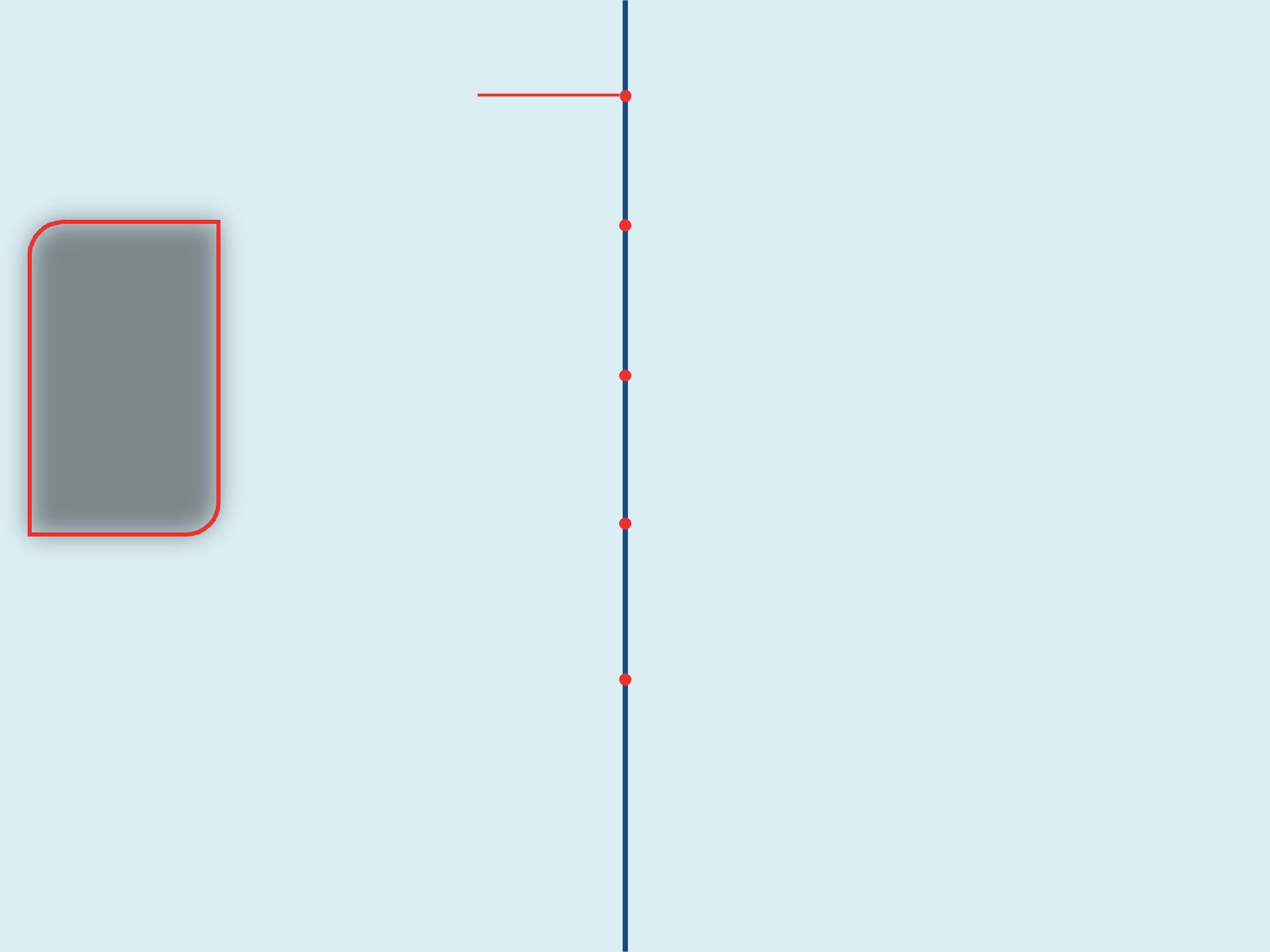 5th Annual National Conference19891989San Antonio, TXSan Antonio, TX19891989San Antonio, TXSan Antonio, TXPaid Membership CategoriesPaid Membership Categories1990EstablishedVPPPA is IncorporatedVPPPA is Incorporated19906th Annual National ConferenceVPPPA is IncorporatedVPPPA is Incorporated6th Annual National Conference1st Executive Director:1st Executive Director:Denver, COMargaret “Peggy”Margaret “Peggy”Richardson19911991Richardson19911991First Staff HiredFirst Staff Hired7th  Annual National Conference7th  Annual National Conference8th Annual National ConferenceWashington, DCWashington, DC8th Annual National ConferenceWashington, DCWashington, DC1992Orlando, FL1992Orlando, FLOrlando, FL9th Annual National Conference9th Annual National ConferenceSan Antonio, TX19931993San Antonio, TX19931993Washington, DC2007Washington, DC6th Chairperson:2008David L. Jackson2008David L. Jackson2020Orlando, FL2020Orlando, FLNashville, TN2021Nashville, TN2021